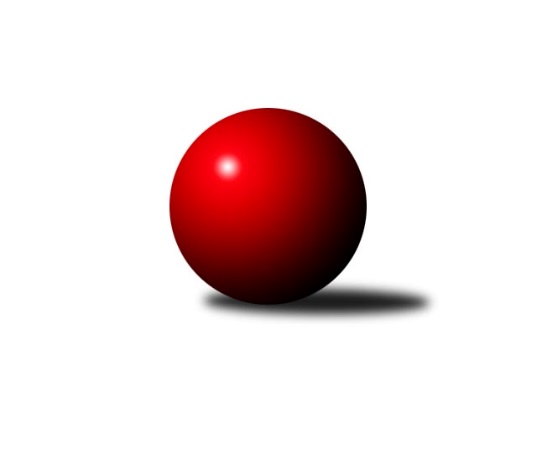 Č.22Ročník 2010/2011	20.5.2024 3.KLM A 2010/2011Statistika 22. kolaTabulka družstev:		družstvo	záp	výh	rem	proh	skore	sety	průměr	body	plné	dorážka	chyby	1.	SKK Podbořany	22	15	0	7	113.0 : 63.0 	(296.0 : 232.0)	3202	30	2134	1069	23	2.	KK Karlovy Vary	22	14	0	8	100.0 : 76.0 	(266.0 : 262.0)	3153	28	2140	1013	27.4	3.	TJ Jiskra Šabina	22	13	1	8	94.0 : 82.0 	(269.5 : 258.5)	3150	27	2127	1022	26.6	4.	TJ VTŽ Chomutov	22	12	2	8	93.5 : 82.5 	(276.0 : 252.0)	3171	26	2136	1035	30.9	5.	Kuželky Ji.Hazlov B	22	12	2	8	90.0 : 86.0 	(263.0 : 265.0)	3149	26	2119	1030	30.2	6.	TJ Kovohutě Příbram	22	10	3	9	86.0 : 90.0 	(270.5 : 257.5)	3157	23	2121	1036	28	7.	TJ Slovan Karlovy Vary	22	9	1	12	87.0 : 89.0 	(267.0 : 261.0)	3176	19	2124	1052	25.5	8.	TJ Dobřany	22	9	1	12	86.5 : 89.5 	(253.5 : 274.5)	3150	19	2130	1019	30.6	9.	SKK Rokycany B	22	9	1	12	85.5 : 90.5 	(262.5 : 265.5)	3166	19	2124	1043	28.5	10.	KK Konstruktiva Praha  B	22	8	2	12	81.0 : 95.0 	(264.0 : 264.0)	3153	18	2135	1018	25.5	11.	TJ Jiskra Hazlov A	22	9	0	13	74.5 : 101.5 	(239.0 : 289.0)	3141	18	2123	1018	33.2	12.	KK Slavoj Praha B	22	5	1	16	65.0 : 111.0 	(241.0 : 287.0)	3158	11	2124	1034	31.4Tabulka doma:		družstvo	záp	výh	rem	proh	skore	sety	průměr	body	maximum	minimum	1.	KK Karlovy Vary	11	11	0	0	69.0 : 19.0 	(159.5 : 104.5)	3332	22	3448	3197	2.	TJ Jiskra Šabina	11	11	0	0	67.0 : 21.0 	(155.5 : 108.5)	3108	22	3218	3002	3.	SKK Podbořany	11	10	0	1	68.0 : 20.0 	(166.0 : 98.0)	3395	20	3489	3336	4.	Kuželky Ji.Hazlov B	11	8	0	3	52.0 : 36.0 	(135.5 : 128.5)	3196	16	3313	3096	5.	TJ VTŽ Chomutov	11	7	1	3	51.5 : 36.5 	(147.5 : 116.5)	3101	15	3188	3018	6.	TJ Slovan Karlovy Vary	11	7	0	4	51.0 : 37.0 	(140.0 : 124.0)	3269	14	3377	3192	7.	KK Konstruktiva Praha  B	11	6	2	3	50.5 : 37.5 	(144.0 : 120.0)	3263	14	3337	3196	8.	TJ Kovohutě Příbram	11	6	2	3	47.0 : 41.0 	(142.0 : 122.0)	3074	14	3212	2970	9.	TJ Dobřany	11	6	1	4	53.0 : 35.0 	(146.5 : 117.5)	3252	13	3414	3143	10.	SKK Rokycany B	11	6	0	5	49.0 : 39.0 	(139.5 : 124.5)	3208	12	3289	3124	11.	TJ Jiskra Hazlov A	11	5	0	6	39.5 : 48.5 	(126.5 : 137.5)	3188	10	3337	3052	12.	KK Slavoj Praha B	11	2	1	8	32.0 : 56.0 	(117.5 : 146.5)	3129	5	3231	3027Tabulka venku:		družstvo	záp	výh	rem	proh	skore	sety	průměr	body	maximum	minimum	1.	TJ VTŽ Chomutov	11	5	1	5	42.0 : 46.0 	(128.5 : 135.5)	3180	11	3281	3086	2.	SKK Podbořany	11	5	0	6	45.0 : 43.0 	(130.0 : 134.0)	3178	10	3459	3033	3.	Kuželky Ji.Hazlov B	11	4	2	5	38.0 : 50.0 	(127.5 : 136.5)	3153	10	3328	3023	4.	TJ Kovohutě Příbram	11	4	1	6	39.0 : 49.0 	(128.5 : 135.5)	3168	9	3298	2938	5.	TJ Jiskra Hazlov A	11	4	0	7	35.0 : 53.0 	(112.5 : 151.5)	3145	8	3322	2964	6.	SKK Rokycany B	11	3	1	7	36.5 : 51.5 	(123.0 : 141.0)	3161	7	3341	2987	7.	TJ Dobřany	11	3	0	8	33.5 : 54.5 	(107.0 : 157.0)	3137	6	3231	2991	8.	KK Slavoj Praha B	11	3	0	8	33.0 : 55.0 	(123.5 : 140.5)	3181	6	3352	2965	9.	KK Karlovy Vary	11	3	0	8	31.0 : 57.0 	(106.5 : 157.5)	3163	6	3424	2976	10.	TJ Slovan Karlovy Vary	11	2	1	8	36.0 : 52.0 	(127.0 : 137.0)	3180	5	3309	3031	11.	TJ Jiskra Šabina	11	2	1	8	27.0 : 61.0 	(114.0 : 150.0)	3155	5	3340	3010	12.	KK Konstruktiva Praha  B	11	2	0	9	30.5 : 57.5 	(120.0 : 144.0)	3140	4	3269	3003Tabulka podzimní části:		družstvo	záp	výh	rem	proh	skore	sety	průměr	body	doma	venku	1.	KK Karlovy Vary	11	8	0	3	58.0 : 30.0 	(141.0 : 123.0)	3180	16 	6 	0 	0 	2 	0 	3	2.	Kuželky Ji.Hazlov B	11	7	1	3	48.0 : 40.0 	(135.5 : 128.5)	3154	15 	4 	0 	1 	3 	1 	2	3.	SKK Podbořany	11	7	0	4	55.0 : 33.0 	(142.5 : 121.5)	3211	14 	5 	0 	0 	2 	0 	4	4.	TJ Jiskra Šabina	11	6	1	4	40.0 : 48.0 	(124.5 : 139.5)	3172	13 	5 	0 	0 	1 	1 	4	5.	KK Konstruktiva Praha  B	11	5	2	4	44.0 : 44.0 	(140.5 : 123.5)	3197	12 	3 	2 	1 	2 	0 	3	6.	TJ VTŽ Chomutov	11	5	1	5	44.5 : 43.5 	(136.5 : 127.5)	3162	11 	4 	0 	2 	1 	1 	3	7.	TJ Kovohutě Příbram	11	4	3	4	43.0 : 45.0 	(130.5 : 133.5)	3126	11 	2 	2 	2 	2 	1 	2	8.	SKK Rokycany B	11	5	0	6	44.0 : 44.0 	(131.0 : 133.0)	3131	10 	3 	0 	3 	2 	0 	3	9.	TJ Slovan Karlovy Vary	11	4	1	6	45.0 : 43.0 	(139.0 : 125.0)	3186	9 	3 	0 	2 	1 	1 	4	10.	TJ Dobřany	11	4	1	6	40.5 : 47.5 	(126.0 : 138.0)	3175	9 	2 	1 	2 	2 	0 	4	11.	TJ Jiskra Hazlov A	11	4	0	7	36.0 : 52.0 	(116.0 : 148.0)	3124	8 	3 	0 	3 	1 	0 	4	12.	KK Slavoj Praha B	11	2	0	9	30.0 : 58.0 	(121.0 : 143.0)	3167	4 	0 	0 	5 	2 	0 	4Tabulka jarní části:		družstvo	záp	výh	rem	proh	skore	sety	průměr	body	doma	venku	1.	SKK Podbořany	11	8	0	3	58.0 : 30.0 	(153.5 : 110.5)	3237	16 	5 	0 	1 	3 	0 	2 	2.	TJ VTŽ Chomutov	11	7	1	3	49.0 : 39.0 	(139.5 : 124.5)	3171	15 	3 	1 	1 	4 	0 	2 	3.	TJ Jiskra Šabina	11	7	0	4	54.0 : 34.0 	(145.0 : 119.0)	3133	14 	6 	0 	0 	1 	0 	4 	4.	TJ Kovohutě Příbram	11	6	0	5	43.0 : 45.0 	(140.0 : 124.0)	3192	12 	4 	0 	1 	2 	0 	4 	5.	KK Karlovy Vary	11	6	0	5	42.0 : 46.0 	(125.0 : 139.0)	3163	12 	5 	0 	0 	1 	0 	5 	6.	Kuželky Ji.Hazlov B	11	5	1	5	42.0 : 46.0 	(127.5 : 136.5)	3166	11 	4 	0 	2 	1 	1 	3 	7.	TJ Dobřany	11	5	0	6	46.0 : 42.0 	(127.5 : 136.5)	3156	10 	4 	0 	2 	1 	0 	4 	8.	TJ Slovan Karlovy Vary	11	5	0	6	42.0 : 46.0 	(128.0 : 136.0)	3186	10 	4 	0 	2 	1 	0 	4 	9.	TJ Jiskra Hazlov A	11	5	0	6	38.5 : 49.5 	(123.0 : 141.0)	3192	10 	2 	0 	3 	3 	0 	3 	10.	SKK Rokycany B	11	4	1	6	41.5 : 46.5 	(131.5 : 132.5)	3228	9 	3 	0 	2 	1 	1 	4 	11.	KK Slavoj Praha B	11	3	1	7	35.0 : 53.0 	(120.0 : 144.0)	3175	7 	2 	1 	3 	1 	0 	4 	12.	KK Konstruktiva Praha  B	11	3	0	8	37.0 : 51.0 	(123.5 : 140.5)	3143	6 	3 	0 	2 	0 	0 	6 Zisk bodů pro družstvo:		jméno hráče	družstvo	body	zápasy	v %	dílčí body	sety	v %	1.	Vladimír Šána 	SKK Podbořany  	19	/	21	(90%)	60.5	/	84	(72%)	2.	Lukáš Jarosch 	SKK Podbořany  	18	/	20	(90%)	58.5	/	80	(73%)	3.	Oldřich Hendl 	TJ Kovohutě Příbram  	17	/	20	(85%)	54	/	80	(68%)	4.	Stanislav st. Březina 	KK Slavoj Praha B 	17	/	21	(81%)	60.5	/	84	(72%)	5.	Ladislav ml. Urban 	KK Karlovy Vary 	16	/	22	(73%)	51.5	/	88	(59%)	6.	Luboš Havel 	TJ VTŽ Chomutov 	15.5	/	21	(74%)	51	/	84	(61%)	7.	Josef Pauch 	SKK Rokycany B 	15	/	16	(94%)	44	/	64	(69%)	8.	Jaroslav Roj 	TJ Kovohutě Příbram  	15	/	20	(75%)	53.5	/	80	(67%)	9.	Ota Maršát st.	TJ Jiskra Hazlov A 	15	/	20	(75%)	45.5	/	80	(57%)	10.	Tomáš Pavlík 	TJ Slovan Karlovy Vary 	14	/	21	(67%)	55.5	/	84	(66%)	11.	Jan Vank 	KK Karlovy Vary 	14	/	22	(64%)	51	/	88	(58%)	12.	Michael Wittwar 	Kuželky Ji.Hazlov B 	14	/	22	(64%)	46	/	88	(52%)	13.	Petr Beneš 	TJ Jiskra Šabina  	14	/	22	(64%)	45	/	88	(51%)	14.	Jiří Kodalík 	TJ Dobřany 	13	/	18	(72%)	40	/	72	(56%)	15.	Pavel Wohlmuth 	KK Konstruktiva Praha  B 	13	/	19	(68%)	48	/	76	(63%)	16.	Evžen Valtr 	KK Slavoj Praha B 	13	/	20	(65%)	47	/	80	(59%)	17.	Štěpán Šreiber 	SKK Rokycany B 	13	/	20	(65%)	43	/	80	(54%)	18.	Petr Hájek 	Kuželky Ji.Hazlov B 	13	/	22	(59%)	53	/	88	(60%)	19.	Miroslav Bubla 	TJ Jiskra Šabina  	13	/	22	(59%)	51	/	88	(58%)	20.	Martin Černý 	TJ VTŽ Chomutov 	12	/	18	(67%)	44.5	/	72	(62%)	21.	Pavel Řehánek 	KK Slavoj Praha B 	12	/	19	(63%)	40	/	76	(53%)	22.	Miroslav Handšuh 	TJ Slovan Karlovy Vary 	12	/	20	(60%)	42	/	80	(53%)	23.	Jan Koubský 	TJ Dobřany 	11.5	/	21	(55%)	37.5	/	84	(45%)	24.	Pavel Kučera 	TJ Jiskra Šabina  	11	/	15	(73%)	35.5	/	60	(59%)	25.	Stanislav st. Šmíd st.	TJ VTŽ Chomutov 	11	/	17	(65%)	40.5	/	68	(60%)	26.	Jaroslav ml. Pleticha ml.	KK Konstruktiva Praha  B 	11	/	18	(61%)	42.5	/	72	(59%)	27.	Rudolf Hofmann 	SKK Podbořany  	11	/	18	(61%)	42	/	72	(58%)	28.	Josef ml. Fišer ml.	TJ Dobřany 	11	/	20	(55%)	42.5	/	80	(53%)	29.	Pavel Kohlíček 	KK Konstruktiva Praha  B 	11	/	20	(55%)	39	/	80	(49%)	30.	Václav Hlaváč st.	TJ Slovan Karlovy Vary 	11	/	22	(50%)	46.5	/	88	(53%)	31.	Josef Ženíšek 	KK Karlovy Vary 	11	/	22	(50%)	40.5	/	88	(46%)	32.	Jan Barchánek 	KK Konstruktiva Praha  B 	10.5	/	19	(55%)	43	/	76	(57%)	33.	Jaroslav Solín 	TJ Jiskra Hazlov A 	10.5	/	21	(50%)	43.5	/	84	(52%)	34.	Jaroslav Otto 	TJ Dobřany 	10	/	17	(59%)	37	/	68	(54%)	35.	Martin Provazník 	TJ Dobřany 	10	/	18	(56%)	37.5	/	72	(52%)	36.	Lubomír Martinek 	KK Karlovy Vary 	10	/	18	(56%)	37.5	/	72	(52%)	37.	Zdeněk Černý 	TJ VTŽ Chomutov 	10	/	20	(50%)	44.5	/	80	(56%)	38.	Martin Maršálek 	SKK Rokycany B 	10	/	20	(50%)	42	/	80	(53%)	39.	Petr Richtárech 	SKK Podbořany  	10	/	20	(50%)	37.5	/	80	(47%)	40.	Vladimír Veselý st.	Kuželky Ji.Hazlov B 	10	/	21	(48%)	43	/	84	(51%)	41.	Petr Jedlička 	TJ Jiskra Hazlov A 	10	/	22	(45%)	45.5	/	88	(52%)	42.	Stanislav Novák 	Kuželky Ji.Hazlov B 	10	/	22	(45%)	44.5	/	88	(51%)	43.	Robert st. Suchomel st.	TJ VTŽ Chomutov 	9	/	14	(64%)	32	/	56	(57%)	44.	Jan Ambra 	SKK Podbořany  	9	/	16	(56%)	34.5	/	64	(54%)	45.	František Průša 	TJ Slovan Karlovy Vary 	9	/	20	(45%)	44.5	/	80	(56%)	46.	Jiří Beneš 	TJ Jiskra Šabina  	9	/	20	(45%)	40.5	/	80	(51%)	47.	Petr Fara 	SKK Rokycany B 	9	/	22	(41%)	40	/	88	(45%)	48.	Ladislav st. Urban 	KK Karlovy Vary 	8	/	11	(73%)	22.5	/	44	(51%)	49.	Roman Folta 	TJ VTŽ Chomutov 	8	/	13	(62%)	30	/	52	(58%)	50.	Michal Wohlmuth 	SKK Rokycany B 	8	/	13	(62%)	28.5	/	52	(55%)	51.	Pavel Sloup 	TJ Dobřany 	8	/	15	(53%)	30	/	60	(50%)	52.	Jiří Hojsák 	TJ Slovan Karlovy Vary 	8	/	15	(53%)	24.5	/	60	(41%)	53.	Pavel Staša 	TJ Slovan Karlovy Vary 	8	/	21	(38%)	33.5	/	84	(40%)	54.	Pavel Repčík 	Kuželky Ji.Hazlov B 	8	/	22	(36%)	40.5	/	88	(46%)	55.	Ondřej Šárovec 	KK Konstruktiva Praha  B 	7	/	15	(47%)	29.5	/	60	(49%)	56.	Pavel Boháč 	KK Karlovy Vary 	7	/	18	(39%)	36	/	72	(50%)	57.	Jiří Kačírek 	TJ Jiskra Šabina  	7	/	18	(39%)	35	/	72	(49%)	58.	Petr Kříž 	TJ Kovohutě Příbram  	7	/	19	(37%)	38	/	76	(50%)	59.	Václav Pop 	SKK Podbořany  	7	/	19	(37%)	33.5	/	76	(44%)	60.	Jan Weigert 	TJ Kovohutě Příbram  	6	/	19	(32%)	36	/	76	(47%)	61.	Bohumil Maněna 	TJ Jiskra Šabina  	6	/	20	(30%)	34.5	/	80	(43%)	62.	Petr Haken 	Kuželky Ji.Hazlov B 	6	/	21	(29%)	31	/	84	(37%)	63.	Václav Posejpal 	KK Konstruktiva Praha  B 	5.5	/	9	(61%)	19.5	/	36	(54%)	64.	Jaroslav Bulant 	TJ Jiskra Hazlov A 	5	/	10	(50%)	18.5	/	40	(46%)	65.	Zdeněk Eichler 	TJ Jiskra Hazlov A 	5	/	11	(45%)	23.5	/	44	(53%)	66.	Jaroslav Lefner 	SKK Podbořany  	5	/	12	(42%)	24.5	/	48	(51%)	67.	Petr Čolák 	KK Karlovy Vary 	5	/	12	(42%)	21.5	/	48	(45%)	68.	Miroslav Bubeník 	KK Slavoj Praha B 	5	/	17	(29%)	21.5	/	68	(32%)	69.	Bedřich Varmuža 	SKK Rokycany B 	5	/	20	(25%)	35	/	80	(44%)	70.	Pavel Benčík 	TJ Jiskra Hazlov A 	5	/	20	(25%)	27	/	80	(34%)	71.	Petr Polák 	TJ Kovohutě Příbram  	4	/	10	(40%)	19	/	40	(48%)	72.	David Hošek 	TJ Kovohutě Příbram  	4	/	16	(25%)	27	/	64	(42%)	73.	Tomáš Ćíž 	TJ Kovohutě Příbram  	3	/	3	(100%)	7	/	12	(58%)	74.	Jindřich Seidl 	TJ Jiskra Hazlov A 	3	/	4	(75%)	9.5	/	16	(59%)	75.	Luboš Řezáč 	TJ Kovohutě Příbram  	3	/	5	(60%)	10.5	/	20	(53%)	76.	Martin Trakal 	TJ Slovan Karlovy Vary 	3	/	5	(60%)	8	/	20	(40%)	77.	Jaroslav Nový 	TJ Jiskra Šabina  	3	/	9	(33%)	17	/	36	(47%)	78.	Jan Králík 	KK Konstruktiva Praha  B 	3	/	9	(33%)	15.5	/	36	(43%)	79.	Roman Cypro 	KK Slavoj Praha B 	3	/	11	(27%)	17	/	44	(39%)	80.	Milan Vrabec 	TJ Dobřany 	3	/	11	(27%)	14.5	/	44	(33%)	81.	Václav Pinc 	TJ Kovohutě Příbram  	3	/	12	(25%)	18	/	48	(38%)	82.	Antonín Doubrava 	KK Konstruktiva Praha  B 	3	/	15	(20%)	20.5	/	60	(34%)	83.	Petr Pravlovský 	KK Slavoj Praha B 	3	/	19	(16%)	28	/	76	(37%)	84.	Jaroslav Pichl 	KK Slavoj Praha B 	2	/	2	(100%)	5.5	/	8	(69%)	85.	Libor Bureš 	SKK Rokycany B 	2	/	10	(20%)	12.5	/	40	(31%)	86.	František st. Mazák st.	TJ Jiskra Hazlov A 	2	/	17	(12%)	19	/	68	(28%)	87.	Tomáš Pittner 	SKK Rokycany B 	1	/	1	(100%)	3	/	4	(75%)	88.	Zdeněk Lukáš 	TJ Kovohutě Příbram  	1	/	1	(100%)	3	/	4	(75%)	89.	Václav Tajbl st.	SKK Podbořany  	1	/	1	(100%)	2	/	4	(50%)	90.	Johannes Luster 	TJ Slovan Karlovy Vary 	1	/	1	(100%)	2	/	4	(50%)	91.	Miroslav Repčík  	Kuželky Ji.Hazlov B 	1	/	2	(50%)	5	/	8	(63%)	92.	Ladislav Moulis 	SKK Rokycany B 	1	/	2	(50%)	4	/	8	(50%)	93.	Jaroslav Knespl 	TJ Jiskra Hazlov A 	1	/	2	(50%)	4	/	8	(50%)	94.	Josef st. Fišer 	TJ Dobřany 	1	/	2	(50%)	3	/	8	(38%)	95.	Jaroslav Wagner 	SKK Podbořany  	1	/	2	(50%)	3	/	8	(38%)	96.	Václav Zápotočný 	TJ Slovan Karlovy Vary 	1	/	3	(33%)	4.5	/	12	(38%)	97.	Arnošt Filo 	TJ VTŽ Chomutov 	1	/	6	(17%)	9	/	24	(38%)	98.	Miroslav Vašíček 	SKK Rokycany B 	0.5	/	2	(25%)	3	/	8	(38%)	99.	Petr Beseda 	TJ Slovan Karlovy Vary 	0	/	1	(0%)	2	/	4	(50%)	100.	Viktor Jungbauer 	KK Slavoj Praha B 	0	/	1	(0%)	1	/	4	(25%)	101.	Stanislav Vesecký 	KK Konstruktiva Praha  B 	0	/	1	(0%)	1	/	4	(25%)	102.	Stanislav ml. Březina ml.	KK Slavoj Praha B 	0	/	1	(0%)	1	/	4	(25%)	103.	Daniel Prošek 	KK Slavoj Praha B 	0	/	1	(0%)	0.5	/	4	(13%)	104.	Robert Ambra 	SKK Podbořany  	0	/	1	(0%)	0	/	4	(0%)	105.	Petr Žampa 	SKK Rokycany B 	0	/	2	(0%)	3	/	8	(38%)	106.	Tomáš Beck st.	TJ Slovan Karlovy Vary 	0	/	2	(0%)	3	/	8	(38%)	107.	Josef Dienstbier 	SKK Rokycany B 	0	/	2	(0%)	1	/	8	(13%)	108.	Václav Veselý  	TJ Jiskra Hazlov A 	0	/	2	(0%)	0.5	/	8	(6%)	109.	Boris Búrik 	KK Slavoj Praha B 	0	/	2	(0%)	0	/	8	(0%)	110.	Stanislav Novák 	TJ VTŽ Chomutov 	0	/	3	(0%)	2	/	12	(17%)	111.	Stanislav ml. Šmíd ml.	TJ VTŽ Chomutov 	0	/	6	(0%)	5	/	24	(21%)	112.	Jakub Pytlík 	KK Slavoj Praha B 	0	/	12	(0%)	14.5	/	48	(30%)Průměry na kuželnách:		kuželna	průměr	plné	dorážka	chyby	výkon na hráče	1.	Podbořany, 1-4	3317	2203	1114	24.1	(552.9)	2.	Karlovy Vary, 1-4	3270	2179	1091	23.5	(545.2)	3.	CB Dobřany, 1-4	3237	2174	1063	26.7	(539.6)	4.	KK Konstruktiva Praha, 1-6	3203	2150	1052	26.8	(533.9)	5.	SKK Rokycany, 1-4	3197	2146	1051	26.8	(532.9)	6.	Hazlov, 1-4	3188	2147	1040	34.4	(531.4)	7.	Golf Chomutov, 1-4	3079	2087	992	37.5	(513.3)	8.	TJ Fezko Strakonice, 1-4	3067	2074	992	26.7	(511.3)	9.	Kraslice, 1-4	3061	2062	998	29.8	(510.3)Nejlepší výkony na kuželnách:Podbořany, 1-4SKK Podbořany 	3489	8. kolo	Lukáš Jarosch 	SKK Podbořany 	653	8. koloSKK Podbořany 	3446	4. kolo	Vladimír Šána 	SKK Podbořany 	632	20. koloSKK Podbořany 	3417	16. kolo	Lukáš Jarosch 	SKK Podbořany 	622	4. koloSKK Podbořany 	3407	20. kolo	Vladimír Šána 	SKK Podbořany 	609	18. koloSKK Podbořany 	3406	18. kolo	Lukáš Jarosch 	SKK Podbořany 	608	18. koloSKK Podbořany 	3405	22. kolo	Rudolf Hofmann 	SKK Podbořany 	608	10. koloSKK Podbořany 	3403	14. kolo	Lukáš Jarosch 	SKK Podbořany 	607	14. koloSKK Podbořany 	3357	2. kolo	Lukáš Jarosch 	SKK Podbořany 	605	20. koloSKK Podbořany 	3341	12. kolo	Lukáš Jarosch 	SKK Podbořany 	605	12. koloSKK Podbořany 	3337	6. kolo	Rudolf Hofmann 	SKK Podbořany 	604	4. koloKarlovy Vary, 1-4SKK Podbořany 	3459	21. kolo	Stanislav st. Březina 	KK Slavoj Praha B	630	8. koloKK Karlovy Vary	3448	9. kolo	Vladimír Šána 	SKK Podbořany 	614	9. koloKK Karlovy Vary	3424	4. kolo	Pavel Boháč 	KK Karlovy Vary	610	5. koloKK Karlovy Vary	3416	5. kolo	Stanislav st. Březina 	KK Slavoj Praha B	607	13. koloSKK Podbořany 	3378	9. kolo	Josef Ženíšek 	KK Karlovy Vary	605	3. koloTJ Slovan Karlovy Vary	3377	2. kolo	Vladimír Šána 	SKK Podbořany 	604	21. koloKK Karlovy Vary	3364	13. kolo	Jan Vank 	KK Karlovy Vary	602	5. koloKK Karlovy Vary	3364	3. kolo	František Průša 	TJ Slovan Karlovy Vary	600	16. koloKK Karlovy Vary	3351	1. kolo	Jan Vank 	KK Karlovy Vary	599	17. koloKK Karlovy Vary	3350	15. kolo	Lukáš Jarosch 	SKK Podbořany 	599	9. koloCB Dobřany, 1-4TJ Dobřany	3414	14. kolo	Pavel Sloup 	TJ Dobřany	595	14. koloSKK Podbořany 	3332	19. kolo	Stanislav st. Březina 	KK Slavoj Praha B	589	18. koloKuželky Ji.Hazlov B	3328	16. kolo	Ota Maršát st.	TJ Jiskra Hazlov A	589	4. koloTJ Dobřany	3314	16. kolo	Jaroslav Otto 	TJ Dobřany	587	14. koloTJ Dobřany	3290	11. kolo	Václav Hlaváč st.	TJ Slovan Karlovy Vary	585	9. koloTJ Dobřany	3286	18. kolo	Vladimír Šána 	SKK Podbořany 	581	19. koloTJ Dobřany	3283	9. kolo	Josef ml. Fišer ml.	TJ Dobřany	580	16. koloTJ Jiskra Šabina 	3281	6. kolo	Josef ml. Fišer ml.	TJ Dobřany	577	11. koloTJ Slovan Karlovy Vary	3248	9. kolo	Oldřich Hendl 	TJ Kovohutě Příbram 	576	2. koloTJ Dobřany	3242	19. kolo	Petr Hájek 	Kuželky Ji.Hazlov B	576	16. koloKK Konstruktiva Praha, 1-6KK Slavoj Praha B	3352	22. kolo	Evžen Valtr 	KK Slavoj Praha B	604	22. koloSKK Rokycany B	3341	15. kolo	Stanislav st. Březina 	KK Slavoj Praha B	601	22. koloKK Konstruktiva Praha  B	3337	13. kolo	Evžen Valtr 	KK Slavoj Praha B	595	16. koloKK Konstruktiva Praha  B	3316	22. kolo	Martin Provazník 	TJ Dobřany	595	1. koloTJ Kovohutě Příbram 	3298	6. kolo	Václav Posejpal 	KK Konstruktiva Praha  B	594	13. koloKK Konstruktiva Praha  B	3294	1. kolo	Štěpán Šreiber 	SKK Rokycany B	593	15. koloKK Konstruktiva Praha  B	3276	18. kolo	Pavel Kohlíček 	KK Konstruktiva Praha  B	593	15. koloKK Konstruktiva Praha  B	3272	8. kolo	Jaroslav ml. Pleticha ml.	KK Konstruktiva Praha  B	592	10. koloKK Konstruktiva Praha  B	3261	15. kolo	Pavel Kohlíček 	KK Konstruktiva Praha  B	589	8. koloKK Konstruktiva Praha  B	3258	6. kolo	Jan Barchánek 	KK Konstruktiva Praha  B	584	22. koloSKK Rokycany, 1-4SKK Rokycany B	3289	18. kolo	Stanislav st. Březina 	KK Slavoj Praha B	599	10. koloSKK Rokycany B	3274	22. kolo	Josef Pauch 	SKK Rokycany B	587	10. koloTJ VTŽ Chomutov	3273	13. kolo	Pavel Řehánek 	KK Slavoj Praha B	586	10. koloSKK Podbořany 	3252	3. kolo	Oldřich Hendl 	TJ Kovohutě Příbram 	581	16. koloTJ Kovohutě Příbram 	3247	16. kolo	Lukáš Jarosch 	SKK Podbořany 	578	3. koloKK Konstruktiva Praha  B	3226	4. kolo	Josef Pauch 	SKK Rokycany B	577	4. koloSKK Rokycany B	3218	3. kolo	Zdeněk Černý 	TJ VTŽ Chomutov	576	13. koloSKK Rokycany B	3205	10. kolo	Jiří Kodalík 	TJ Dobřany	576	22. koloSKK Rokycany B	3205	1. kolo	Vladimír Šána 	SKK Podbořany 	574	3. koloSKK Rokycany B	3204	20. kolo	Josef Pauch 	SKK Rokycany B	572	1. koloHazlov, 1-4TJ Jiskra Šabina 	3340	13. kolo	Miroslav Bubla 	TJ Jiskra Šabina 	614	13. koloTJ Jiskra Hazlov A	3337	21. kolo	Jaroslav Roj 	TJ Kovohutě Příbram 	594	21. koloKuželky Ji.Hazlov B	3313	3. kolo	Ota Maršát st.	TJ Jiskra Hazlov A	589	15. koloTJ Jiskra Hazlov A	3295	3. kolo	Petr Jedlička 	TJ Jiskra Hazlov A	587	3. koloTJ VTŽ Chomutov	3253	17. kolo	Tomáš Pavlík 	TJ Slovan Karlovy Vary	585	17. koloKuželky Ji.Hazlov B	3253	15. kolo	Ota Maršát st.	TJ Jiskra Hazlov A	583	21. koloKK Slavoj Praha B	3243	3. kolo	Petr Hájek 	Kuželky Ji.Hazlov B	583	11. koloKuželky Ji.Hazlov B	3238	1. kolo	Evžen Valtr 	KK Slavoj Praha B	583	15. koloTJ Jiskra Hazlov A	3237	19. kolo	Bohumil Maněna 	TJ Jiskra Šabina 	581	13. koloKuželky Ji.Hazlov B	3236	7. kolo	Pavel Wohlmuth 	KK Konstruktiva Praha  B	580	19. koloGolf Chomutov, 1-4TJ VTŽ Chomutov	3188	10. kolo	Martin Černý 	TJ VTŽ Chomutov	580	8. koloTJ VTŽ Chomutov	3180	8. kolo	Robert st. Suchomel st.	TJ VTŽ Chomutov	579	10. koloTJ VTŽ Chomutov	3158	4. kolo	Luboš Havel 	TJ VTŽ Chomutov	577	4. koloTJ VTŽ Chomutov	3138	6. kolo	Roman Folta 	TJ VTŽ Chomutov	566	1. koloTJ Dobřany	3114	10. kolo	Luboš Havel 	TJ VTŽ Chomutov	562	14. koloSKK Rokycany B	3112	2. kolo	Roman Cypro 	KK Slavoj Praha B	560	20. koloTJ VTŽ Chomutov	3109	22. kolo	Luboš Havel 	TJ VTŽ Chomutov	559	20. koloKuželky Ji.Hazlov B	3107	18. kolo	Vladimír Veselý st.	Kuželky Ji.Hazlov B	553	18. koloTJ VTŽ Chomutov	3088	2. kolo	František Průša 	TJ Slovan Karlovy Vary	549	22. koloKK Karlovy Vary	3087	16. kolo	Lukáš Jarosch 	SKK Podbořany 	549	1. koloTJ Fezko Strakonice, 1-4TJ Kovohutě Příbram 	3212	17. kolo	Oldřich Hendl 	TJ Kovohutě Příbram 	582	17. koloTJ Kovohutě Příbram 	3171	8. kolo	Oldřich Hendl 	TJ Kovohutě Příbram 	580	8. koloTJ Kovohutě Příbram 	3159	13. kolo	Jaroslav Roj 	TJ Kovohutě Příbram 	568	13. koloKK Slavoj Praha B	3156	1. kolo	Jan Weigert 	TJ Kovohutě Příbram 	562	13. koloTJ Kovohutě Příbram 	3132	1. kolo	Václav Hlaváč st.	TJ Slovan Karlovy Vary	555	3. koloKK Konstruktiva Praha  B	3122	17. kolo	Pavel Řehánek 	KK Slavoj Praha B	553	1. koloSKK Rokycany B	3092	5. kolo	Oldřich Hendl 	TJ Kovohutě Příbram 	553	10. koloTJ VTŽ Chomutov	3087	15. kolo	Oldřich Hendl 	TJ Kovohutě Příbram 	553	15. koloTJ Kovohutě Příbram 	3082	7. kolo	Jaroslav Roj 	TJ Kovohutě Příbram 	550	1. koloKK Karlovy Vary	3072	8. kolo	Martin Černý 	TJ VTŽ Chomutov	548	15. koloKraslice, 1-4TJ Jiskra Šabina 	3218	17. kolo	Lukáš Jarosch 	SKK Podbořany 	567	15. koloTJ Jiskra Šabina 	3153	7. kolo	Miroslav Bubla 	TJ Jiskra Šabina 	556	7. koloTJ Jiskra Šabina 	3147	14. kolo	Petr Beneš 	TJ Jiskra Šabina 	556	5. koloTJ Jiskra Šabina 	3134	19. kolo	Jiří Kačírek 	TJ Jiskra Šabina 	553	17. koloTJ Jiskra Šabina 	3134	2. kolo	Pavel Kučera 	TJ Jiskra Šabina 	551	19. koloTJ Jiskra Šabina 	3126	11. kolo	Tomáš Pavlík 	TJ Slovan Karlovy Vary	549	7. koloTJ Slovan Karlovy Vary	3115	7. kolo	Jiří Beneš 	TJ Jiskra Šabina 	548	2. koloTJ Jiskra Šabina 	3100	5. kolo	Petr Hájek 	Kuželky Ji.Hazlov B	547	14. koloTJ VTŽ Chomutov	3086	19. kolo	Miroslav Bubla 	TJ Jiskra Šabina 	546	2. koloTJ Jiskra Šabina 	3069	21. kolo	Petr Beneš 	TJ Jiskra Šabina 	546	7. koloČetnost výsledků:	8.0 : 0.0	6x	7.0 : 1.0	20x	6.0 : 2.0	31x	5.0 : 3.0	26x	4.5 : 3.5	2x	4.0 : 4.0	7x	3.0 : 5.0	14x	2.0 : 6.0	20x	1.5 : 6.5	1x	1.0 : 7.0	5x